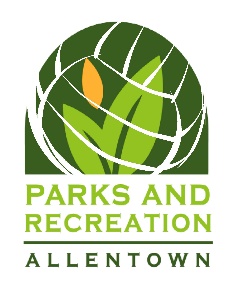 CITY OF ALLENTOWN2021-2022 WINTER VOLLEYBALL RULESSEASONDECEMBER - MARCH: Subject to change depending on the number of teams in the league, and any school closures/cancellations due to inclement weatherThe season will be extended to make-up games should any 'inclement weather delayed games' not be able to be made-up during the regular season.The 2021-2022 season consists of a 10-game regular season.The cancellation of games, due to weather conditions, will be determined by the Allentown School District.  If there is a school closing or early dismissal, due to weather related issues, then all City of Allentown Adult Volleyball games will be cancelled.  You may also call the Inclement Weather Hotline at 610-437-7757 for cancellation information. Updates will also be e-mailed and posted on “Allentown PA Parks and Recreation” Facebook page.All scores/schedules will be posted on www.leaguelineup.com/allentownvolleyball ELIGIBILITYAnyone 13 years of age or older.  Youth should have some experience.Since the league is subject to size restrictions, we may not be able to accommodate all teams who want to participate.  Therefore, teams returning to the league will be given first consideration while new teams will be added as space allows.ROSTERSEach team must submit a detailed roster at the time of the application.Rosters are limited to 12 players.  No changes can be made once the season is underway.A player may only be on one team per division in the winter league.  Any player signed to more than one team per division, is considered a legal player with the first team he/she plays with.All players are required to be covered by a personal or family medical plan including hospitalization before they participate in the program.  The City of Allentown is not liable for any injury incurred to anyone on the roster.FEESEntry Fee: $200.00 per teamOfficials Fee:  Included in your team registrationThe City of Allentown will pay the referee fees for playoff/championship games.OFFICIALSEach match will have an official assigned by the Recreation Bureau.Only the team captain may address the Official.  The Official has the right to suspend any player(s) from the game for unsportsmanlike conduct.FORFEITSAny team that forfeits, the game will result in a loss. Three forfeits result in the team being suspended for the remainder of the season.Rosters are due in the Recreation Office no later than 12/6/21.  Any team who does not supply a roster will forfeit games until one is submitted.GAME PROCEDURES: All USA Volleyball Rules shall govern the game with the following exceptions:All matches will be three games of rally scoring to 25 points.  A team must win the game by 2-points.  There will be a 27-point cap per game.The third game of a match must start before the hour in order to be played in full to 25-points.  This rule will be implemented at the discretion the Officials to keep the night's schedule on-track and not delay the start of other matches.  Should the third game need to start after the hour, it will be compressed to a fifteen 15-point rally-scoring game.  Teams will still need to win by 2-points, and the game will have a 17-point cap.Playoff games are best of 3. First team to win (2) match advances. If a third game is necessary, a 17-point cap will be enforced.A team will be allowed a 10-minute grace period before the scheduled start of the first game (time determined by the Official).  When the time has passed, the first game will be forfeited if that team cannot start with a full line-up as stated in section "E" below.  If after 10 minutes the team is not ready, all three games will be forfeited.A team may play the entire match with only four (4) players if necessary. A team may not start with only three (3) players.Each game is weighed as one point if won.  The total number of wins will determine league standings by each team. If there is a tie in the standings, whatever team has a better PF/PA has the higher seeding. If the PF/PA is identical, head-to-head scoring will be looked at.The height of the net will be approximately 7'-11" for Men's, and 7'-4" for Women's.NO contact with the net (unintentional or otherwise) is allowed.You may serve the ball from anywhere behind the backline.